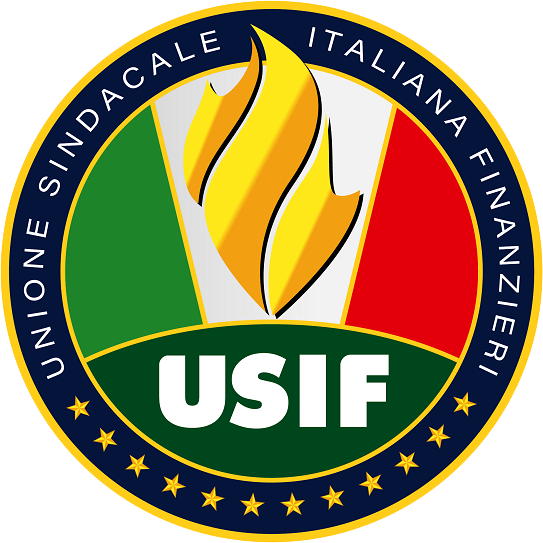 Unione Sindacale Italiana FinanzieriViale Castro Pretorio, 30 – 00185 Roma c.f.: 96423590585 – email: segreteria@usif.it – Pec: segreteria@pec.usif.it 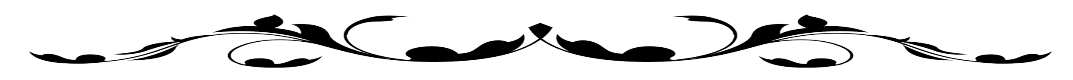 Al Comandante Regionale __________	Guardia di Finanza	___________e, p.c.:Al Comando Generale della Guardia di Finanza	VI Reparto - Affari Giuridici e Legislativi	Ufficio Relazioni con Organismi di	Rappresentanza e Associazioni Sindacali -	Sezione Relazioni Sindacali	RomaAl Comandante (Reparto dove si terrà l’Assemblea)	Guardia di Finanza	__________Trasmissione via P.E.C.Oggetto: 	richiesta autorizzazione - Assemblea sindacale USIF, ex art. 10 Legge 28 aprile 2022, n. 46.Si premette che la richiedente organizzazione sindacale in data 07 aprile 2023 ha ricevuto comunicazione dal Dipartimento dell’Amministrazione Generale, del Personale e dei Servizi del MEF (DAC – XX SET – Prot num. 0052778/2023 del 07/04/2023) di essere stata iscritta, con decreto del Ministro dell’economia e delle finanze del 6 aprile 2023, all’albo ministeriale, di cui all’ art. 3 della Legge 28 aprile 2022, n. 46.Premesso quanto sopra, questa associazione chiede al Comandante Regionale __________________ Guardia di Finanza:l’autorizzazione ad organizzare una assemblea sindacale, ex art. 10 della legge 46/22, in data __________________ dalle ore __:__ alle ore __:__ rivolta al personale militare in forza ai seguenti Comandi/Reparti: _________________.di mettere a disposizione un locale idoneo ad ospitare i relativi partecipanti presso la sede del menzionato Reparto.L’assemblea osserverà il seguente ordine del giorno:Cosa sono le APCSM (Associazioni Professionali a Carattere Sindacale tra Militari);Il processo di sindacalizzazione delle APCSM;Quali sono le materie di competenze delle APCSM;Il contratto di lavoro;Diritti e tutele dei militari;Come e perché aderire all’Usif (servizi e tutele garantiti ai Soci).I referenti sindacali che parteciperanno all’assemblea sindacale del _______, presso la sede del ____________ e che ne cureranno il regolare svolgimento sono:_____(nome e cognome)_____, ____(carica)______;_____(nome e cognome)_____, ____(carica)______;_____(nome e cognome)_____, ____(carica)______.L’occasione è gradita per porgere cordiali saluti.Roma, ____/___/_______Il Segretario Regionale (regione) dell’Usif ________________________________